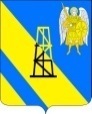 АДМИНИСТРАЦИЯ КИЕВСКОГО СЕЛЬСКОГО ПОСЕЛЕНИЯКРЫМСКОГО РАЙОНАПОСТАНОВЛЕНИЕОт 29.09.2021г.	                                                                                                   №223село КиевскоеО внесении изменений в постановление администрации Киевского сельского поселения Крымского района от 09.09.2019г. №161 «Об утверждении муниципальной программы Киевского сельского поселения Крымского района «Противодействие коррупции в Киевском сельском поселении Крымского района»на 2020-2022 годы»В связи с корректировкой перечня мероприятий, намеченных к реализации в рамках муниципальной программы "Противодействие коррупции в Киевском сельском поселении крымского района на 2020-2022 годы", а также уточнением объемов средств необходимых для их осуществления, которые планируется привлечь из местного бюджета, и на основании пункта 30 части 1 статьи 14 Федерального закона от 6 октября 2003 №131-ФЗ «Об общих принципах организации местного самоуправления в Российской Федерации», в соответствии с постановлением администрации Киевского сельского поселения Крымского района № 135 от 21.09.2017года «Об утверждении порядка разработки, формирования, реализации оценки эффективности муниципальных программ Киевского сельского поселения Крымского района», решением Совета Киевского сельского поселения Крымского района  № 82 от 22 декабря 2020года "О бюджете Киевского сельского поселения Крымского района на 2021 год"  постановляю:1. Внести изменения в муниципальную программу «Противодействие коррупции в Киевском сельском поселении Крымского района» на 2020 - 2022 годы (приложение).2. Главному специалисту администрации Киевского сельского поселения Крымского района З.А.Гавриловой обнародовать настоящее постановление       в соответствии с утвержденным порядком обнародования муниципальных правовых актов Киевского сельского поселения Крымского района, разместить настоящее постановление на официальном сайте администрации Киевского сельского поселения Крымского района в сети Интернет.3. Контроль за выполнением настоящего постановления возложить         на заместителя главы Киевского сельского поселения Крымского района В.Г.Пискун.4. Настоящее постановление вступает в силу со дня подписания.Глава Киевского сельского поселения Крымского района							Б.С.Шатун                                                                                                                      Приложение к постановлению администрацииКиевского сельского поселения Крымского районаот 29.09.2021г. № 223 ПАСПОРТмуниципальной программы «Противодействие коррупции в Киевском сельском поселении Крымского района» на 2020-2022 годы1. Содержание проблемы и обоснование необходимостиее решения программными методамиНеобходимость реализации муниципальной программы обусловлена современным состоянием и уровнем коррупции. Вопросы противодействия коррупции приобретают все большую значимость, так как коррупция относится к числу наиболее опасных негативных социальных явлений, приводящих к разрушению и ослаблению всех государственных институтов.Коррупция представляет собой серьезную угрозу функционированию публичной власти на основе права и закона, верховенства закона и подрывает доверие населения к государственной власти и органам местного самоуправления, существенно замедляет экономическое развитие общества.Имеющиеся сведения о фактах коррупции позволяют сделать вывод о необходимости целенаправленных, скоординированных усилий исполнительных органов государственной власти, органов местного самоуправления муниципальных образований, институтов гражданского общества и населения по противодействию коррупции на территории Киевского сельского поселения  Крымского района.Программа представляет собой целенаправленную систему профилактических мероприятий, разработанных на основе анализа совершаемых преступлений коррупционной направленности, на территории Российской Федерации, с учетом особенностей Краснодарского края.Программа должна стать основой комплекса антикоррупционных мер. В связи с этим основные мероприятия Программы направлены на борьбу с коррупцией и профилактику коррупционных проявлений в деятельности администрации Киевского сельского поселения  Крымского района, а также на создание системы противодействия коррупции в целом.Таким образом, именно программно-целевой метод является наиболее предпочтительным для решения обозначенных проблем.Цели, задачи, сроки и этапы реализации муниципальной программыЦелью муниципальной программы является обеспечение защиты прав и законных интересов граждан, общества и государства от проявлений коррупции путем устранения причин и условий, порождающих коррупцию, и совершенствование системы противодействия коррупции на территории Киевского сельского поселения Крымского района. Для достижения указанной цели предусматривается решение следующих задач:- совершенствование мер по профилактике и предупреждению коррупционных правонарушений в администрации Киевского сельского поселения Крымского района; - совершенствование мер по выявлению и пресечению коррупционных правонарушений;- формирование антикоррупционного общественного сознания, характеризующегося нетерпимостью муниципальных служащих, граждан и организаций к фактам проявления коррупции;- обеспечение неотвратимости наказания за совершение коррупционных правонарушений в случаях, предусмотренных законодательством Российской Федерации;- мониторинг коррупциогенных факторов и эффективности мер антикоррупционной политики администрации Киевского сельского поселения Крымского района;- оказание содействия гражданам и организациям в реализации их прав на доступ к информации о фактах коррупции, а также на их свободное освещение в средствах массовой информации-  повышение профессионального уровня муниципальных служащих.Сроки реализации муниципальной программы  – 2020-2022 годы.Перечень отдельных мероприятий муниципальной программы с указанием источников и объемов финансирования, сроков и их реализации и муниципальных заказчиковПеречень и краткое описание подпрограммНе предусмотрено.5.Обоснование ресурсного обеспечения муниципальной программыРеализация муниципальной программы осуществляется за счет средств бюджета Киевского сельского поселения Крымского района. Общий объем финансирования мероприятий программы составляет 20,0 тысяч рублей, в том числе по годам реализации:2020 год – 00,0 тыс. рублей2021 год – 10,0 тыс. рублей2022 год – 10,0 тыс. рублей6.Прогноз сводных показателей муниципальных заданий по этапам реализации муниципальной программы (в случае оказания муниципальными учреждениями  Киевского сельского поселения Крымского района муниципальных услуг (выполнения работ)Не предусмотрено.Сведения о показателях (индикаторах) муниципальной программы8. Механизм реализации муниципальной программыУправление Программой и ответственность за реализацию ее мероприятий осуществляет администрация Киевского сельского поселения Крымского района. Координатором муниципальной программы является администрация Киевского сельского поселения Крымского района. Координатор муниципальной программы:- обеспечивает разработку муниципальной программы, ее согласование с иными исполнителями отдельных мероприятий муниципальной программы; - формирует структуру муниципальной программы и иных исполнителей отдельных мероприятий муниципальной программы; - организует реализацию муниципальной программы, координацию деятельности иных исполнителей отдельных мероприятий муниципальной программы; - принимает решение о внесении в установленном порядке изменений в муниципальную программу и несет ответственность за достижение целевых показателей муниципальной программы;- осуществляет мониторинг и анализ отчетов иных исполнителей отдельных мероприятий муниципальной программы; - размещает информацию о ходе реализации и достигнутых результатах муниципальной программы на официальном сайте органов местного самоуправления Киевского сельского поселения Крымского района в сети Интернет, Раздел «Муниципальные программы»;- разрабатывает сетевой план-график реализации муниципальной программы на очередной финансовый год и плановый период;- осуществляет контроль за выполнением сетевых планов-графиков и ходом реализации муниципальной программы в целом, а также осуществляет иные полномочия, установленные муниципальной программой.При внесении изменений в муниципальную программу значения показателей муниципальной программы, относящиеся к прошедшим периодам реализации программы, изменению не подлежат.Ежегодно, до 1-го марта года, следующего за отчетным, координатор муниципальной программы направляет в управление экономики и прогнозирования  администрации муниципального образования  Крымский район доклад о ходе выполнения программных мероприятий. Оценка рисков реализации муниципальной программыЗаместитель главы Киевского сельскогопоселения Крымского района					          В.Г. ПискунНаименование муниципальной программыМуниципальная программа Киевского сельского поселения Крымского района «Противодействие коррупции в Киевском сельском поселении Крымского района»  (далее – муниципальная программа)Основание для разработки муниципальной программыФедеральный   закон  от  25  декабря  2008  года №273-ФЗ «О противодействии коррупции»;Федеральный   закон  от  6  октября  2003  года   №131-ФЗ «Об общих принципах организации местного самоуправления в Российской Федерации»; Закон Краснодарского края от 23 июля 2009 года № 1798-КЗ  «О противодействии коррупции в Краснодарском крае»Координатор муниципальной программыАдминистрация Киевского сельского поселенияПодпрограммы муниципальной программыКоординаторы подпрограммы муниципальной программыВедомственные целевые программыСубъект бюджетного планированияНе предусмотреныНе предусмотреныНе предусмотреныАдминистрация Киевского сельского поселения Крымского районаИные исполнители отдельных мероприятий  муниципальной программыСпециалисты администрации Киевского сельского поселения Крымского района, контрольно-счетная палата муниципального образования Крымский районЦели муниципальной программы Обеспечение защиты прав и законных интересов граждан, общества и государства от проявлений коррупции путем устранения причин и условий, порождающих коррупцию, и совершенствование системы противодействия коррупции на территории Киевского сельского поселения Крымский районЗадачи  муниципальной программыСовершенствование мер по профилактике и предупреждению коррупционных правонарушений в администрации Киевского сельского поселения  Крымского района; Совершенствование мер по выявлению и пресечению коррупционных правонарушений;Формирование антикоррупционного общественного сознания, характеризующегося нетерпимостью муниципальных служащих, граждан и организаций к фактам проявления коррупции;Обеспечение неотвратимости наказания за совершение коррупционных правонарушений в случаях, предусмотренных законодательством Российской Федерации;Мониторинг коррупциогенных факторов и эффективности мер антикоррупционной политики администрации Киевского сельского поселения Крымский район;Оказание содействия гражданам и организациям в реализации их прав на доступ к информации о фактах коррупции, а также на их свободное освещение в средствах массовой информации;Повышение профессионального уровня муниципальных служащихПеречень целевых показателей муниципальной  программыКоличество социологических исследований для осуществления мониторинга восприятия уровня коррупции;  Перечень целевых показателей муниципальной  программыКоличество социологических исследований среди населения и представителей бизнеса о деятельности муниципальных органов власти, осуществляющих контрольно-надзорные и разрешительные полномочия, и работников муниципальных предприятий и учреждений, оказывающих профильные услуги, в целях выявления мнения об уровне коррупции и фактов избыточного давления и вымогательстваПеречень целевых показателей муниципальной  программыДоля  проектов  нормативных  правовых  актов    муниципального образования,  прошедших    антикоррупционную  экспертизу,  от общего  количества  нормативных  правовых  актов,  принятых  в отчетном периодеПеречень целевых показателей муниципальной  программыДоля  устраненных  коррупционных  факторов  в  муниципальных правовых  актах  (проектах),  прошедших  антикоррупционную экспертизу, от общего числа выявленных коррупционных факторовПеречень целевых показателей муниципальной  программыДоля предоставления  муниципальных услуг в электронном виде от общего числа предоставляемых услугПеречень целевых показателей муниципальной  программыКоличество плановых и внеплановых проверок в отношении заказчиков при осуществлении закупок для обеспечения муниципальных нуждПеречень целевых показателей муниципальной  программыКоличество плановых и внеплановых проверок по направлению внутреннего муниципального финансового контроляПеречень целевых показателей муниципальной  программыКоличество проверок финансово-хозяйственной деятельности муниципальных учреждений Киевского сельского поселения Крымского районаПеречень целевых показателей муниципальной  программыДоля муниципальных служащих, в отношении которых проведен внутренний  мониторинг  сведений  о  доходах,  об  имуществе  и обязательствах  имущественного  характера  от  общего  числа муниципальных служащих, представляющих указанные сведенияПеречень целевых показателей муниципальной  программыКоличество  муниципальных  служащих    муниципального образования, прошедших обучение по вопросам  профилактики и  противодействия коррупции;Перечень целевых показателей муниципальной  программыКоличество проведенных   мероприятий по   вопросам противодействия коррупцииЭтапы и сроки реализации муниципальной программыЭтапы не предусмотреныСроки 2020-2022 годы Объемы бюджетных ассигнований муниципальной программыобщий объем финансирования мероприятий программы из средств бюджета  Киевского сельского поселения  Крымского района составляет 20,0 тысяч рублей, в том числе по годам реализации:2020 год – 00,0 тыс. рублей2021 год – 10,0 тыс. рублей2022 год – 10,0 тыс. рублейКонтроль за выполнением муниципальной программыАдминистрация Киевского сельского поселения Крымского района№ п/пНаименование основного мероприятияИсточник финансирова-нияОбъем финансирова-ния (тыс.руб.)В том числе:В том числе:В том числе:Ожидаемый непосредственный результатаМуниципальный заказчик мероприятия№ п/пНаименование основного мероприятияИсточник финансирова-нияОбъем финансирова-ния (тыс.руб.)2020 год2021 год2022 годОжидаемый непосредственный результатаМуниципальный заказчик мероприятияI. Мониторинг и оценка уровня восприятия коррупции и эффективности мер противодействия коррупции в структурных подразделениях администрации Киевского сельского поселения Крымского района  I. Мониторинг и оценка уровня восприятия коррупции и эффективности мер противодействия коррупции в структурных подразделениях администрации Киевского сельского поселения Крымского района  I. Мониторинг и оценка уровня восприятия коррупции и эффективности мер противодействия коррупции в структурных подразделениях администрации Киевского сельского поселения Крымского района  I. Мониторинг и оценка уровня восприятия коррупции и эффективности мер противодействия коррупции в структурных подразделениях администрации Киевского сельского поселения Крымского района  I. Мониторинг и оценка уровня восприятия коррупции и эффективности мер противодействия коррупции в структурных подразделениях администрации Киевского сельского поселения Крымского района  I. Мониторинг и оценка уровня восприятия коррупции и эффективности мер противодействия коррупции в структурных подразделениях администрации Киевского сельского поселения Крымского района  I. Мониторинг и оценка уровня восприятия коррупции и эффективности мер противодействия коррупции в структурных подразделениях администрации Киевского сельского поселения Крымского района  I. Мониторинг и оценка уровня восприятия коррупции и эффективности мер противодействия коррупции в структурных подразделениях администрации Киевского сельского поселения Крымского района  I. Мониторинг и оценка уровня восприятия коррупции и эффективности мер противодействия коррупции в структурных подразделениях администрации Киевского сельского поселения Крымского района  1Проведение мониторинга и оценки уровня восприятия коррупции и эффективности мер противодействия коррупции в администрации Киевского сельского поселения Крымского района  в целях подготовки доклада о мониторинге и об оценке уровня восприятия коррупции и эффективности мер и программ противодействия коррупции-----Изучение восприятия уровня коррупции в поселенииСпециалисты администрации2Освещение в средствах массовой информации результатов мониторинга и оценки уровня восприятия коррупции и эффективности мер и программ противодействия коррупции в Киевском сельском поселении Крымского района  -----Создание нетерпимого отношения общественности к проявлениям  коррупцииСпециалисты администрации3Внесение изменений в планы противодействия коррупции в администрации Киевского сельского поселения Крымского района,  направленных на достижение конкретных результатов-----Совершенствование деятельности администрации Киевского сельского поселения Крымского района  в сфере противодействия коррупцииСпециалисты администрацииII. Мероприятия по совершенствованию нормативного правового и методического обеспечения противодействия коррупцииII. Мероприятия по совершенствованию нормативного правового и методического обеспечения противодействия коррупцииII. Мероприятия по совершенствованию нормативного правового и методического обеспечения противодействия коррупцииII. Мероприятия по совершенствованию нормативного правового и методического обеспечения противодействия коррупцииII. Мероприятия по совершенствованию нормативного правового и методического обеспечения противодействия коррупцииII. Мероприятия по совершенствованию нормативного правового и методического обеспечения противодействия коррупцииII. Мероприятия по совершенствованию нормативного правового и методического обеспечения противодействия коррупцииII. Мероприятия по совершенствованию нормативного правового и методического обеспечения противодействия коррупцииII. Мероприятия по совершенствованию нормативного правового и методического обеспечения противодействия коррупции1Проведение в установленном порядке антикоррупционной экспертизы проектов муниципальных правовых актов, содержащих нормы права -----Повышение качества муниципальных правовых актовспециалисты администрации2Обеспечение рассмотрения вопросов правоприменительной практики по результатам вступивших в законную силу решений судов, арбитражных судов о признании недействительными ненормативных правовых актов, незаконными решений и действий (бездействия) структурных подразделений администрации Киевского сельского поселения Крымского района  и их должностных лиц-----Совершенствование деятельности администрации Киевского сельского поселения Крымского района  в сфере противодействия коррупцииспециалисты администрацииIII. Мероприятия, направленные на искоренение причин коррупции, факторов, способствующих коррупции, профилактику коррупцииIII. Мероприятия, направленные на искоренение причин коррупции, факторов, способствующих коррупции, профилактику коррупцииIII. Мероприятия, направленные на искоренение причин коррупции, факторов, способствующих коррупции, профилактику коррупцииIII. Мероприятия, направленные на искоренение причин коррупции, факторов, способствующих коррупции, профилактику коррупцииIII. Мероприятия, направленные на искоренение причин коррупции, факторов, способствующих коррупции, профилактику коррупцииIII. Мероприятия, направленные на искоренение причин коррупции, факторов, способствующих коррупции, профилактику коррупцииIII. Мероприятия, направленные на искоренение причин коррупции, факторов, способствующих коррупции, профилактику коррупцииIII. Мероприятия, направленные на искоренение причин коррупции, факторов, способствующих коррупции, профилактику коррупцииIII. Мероприятия, направленные на искоренение причин коррупции, факторов, способствующих коррупции, профилактику коррупции1Организация проведения социологических исследований среди населения и представителей бизнеса о деятельности муниципальных органов власти, осуществляющих контрольно-надзорные и разрешительные полномочия, и работников муниципальных предприятий и учреждений, оказывающих профильные услуги, в целях выявления мнения об уровне коррупции и фактов избыточного давления и вымогательства-----Изучение восприятия уровня коррупции в поселенииСпециалисты администрации2Проведение социологического опроса населения об оценке эффективности деятельности органов  местного самоуправления  в Киевском сельском поселении Крымского района  -----Совершенствование деятельности администрации Киевского сельского поселения Крымского района  в сфере противодействия коррупцииСпециалисты  администрации3Организация работы «горячей линии» для приема сообщений о фактах коррупции, сопровождение сервиса приема сообщений от жителей района о фактах коррупции на официальном Интернет-портале  администрации Киевского сельского поселения Крымского района  -----Совершенствование деятельности администрации Киевского сельского поселения Крымского района  в сфере противодействия коррупцииСпециалисты  администрацииIV. Мероприятия, направленные на повышение эффективности деятельности органов местного самоуправленияIV. Мероприятия, направленные на повышение эффективности деятельности органов местного самоуправленияIV. Мероприятия, направленные на повышение эффективности деятельности органов местного самоуправленияIV. Мероприятия, направленные на повышение эффективности деятельности органов местного самоуправленияIV. Мероприятия, направленные на повышение эффективности деятельности органов местного самоуправленияIV. Мероприятия, направленные на повышение эффективности деятельности органов местного самоуправленияIV. Мероприятия, направленные на повышение эффективности деятельности органов местного самоуправленияIV. Мероприятия, направленные на повышение эффективности деятельности органов местного самоуправленияIV. Мероприятия, направленные на повышение эффективности деятельности органов местного самоуправления1Повышение доступности оказания государственных и муниципальных услуг МАУ «Крымский  многофункциональный центр предоставления государственных и муниципальных услуг Киевского сельского поселения Крымского района» и расширения перечня оказываемых им услуг-----Повышение  качества  и  доступности  муниципальных  услуг  для общественностиСпециалисты  администрации2Мониторинг и выявление коррупционных рисков на стадии подготовки документов по размещению муниципальных закупок на поставку товаров, выполнение работ, оказание услуг для муниципальных нужд и нужд муниципальных бюджетных учреждений-----Проведение эффективной политики по предупреждению коррупции в сфере закупокСпециалисты  администрации3Организация мониторинга цен на товары, работы, услуги, которые заказываются для удовлетворения муниципальных нужд администрации Киевского сельского поселения Крымского района  -----Проведение эффективной политики по предупреждению коррупции в сфере закупокСпециалисты  администрации4Мониторинг отклонения закупочных цен по муниципальному заказу на поставки товаров, выполнение работ, оказание услуг для муниципальных нужд от среднерыночных-----Проведение эффективной политики по предупреждению коррупции в сфере закупокСпециалисты  администрацииV. Мероприятия, направленные на исключение фактов проявления коррупции при расходовании бюджетных средстви использовании муниципального имуществаV. Мероприятия, направленные на исключение фактов проявления коррупции при расходовании бюджетных средстви использовании муниципального имуществаV. Мероприятия, направленные на исключение фактов проявления коррупции при расходовании бюджетных средстви использовании муниципального имуществаV. Мероприятия, направленные на исключение фактов проявления коррупции при расходовании бюджетных средстви использовании муниципального имуществаV. Мероприятия, направленные на исключение фактов проявления коррупции при расходовании бюджетных средстви использовании муниципального имуществаV. Мероприятия, направленные на исключение фактов проявления коррупции при расходовании бюджетных средстви использовании муниципального имуществаV. Мероприятия, направленные на исключение фактов проявления коррупции при расходовании бюджетных средстви использовании муниципального имуществаV. Мероприятия, направленные на исключение фактов проявления коррупции при расходовании бюджетных средстви использовании муниципального имуществаV. Мероприятия, направленные на исключение фактов проявления коррупции при расходовании бюджетных средстви использовании муниципального имущества1Осуществление мероприятий, направленных на проведение проверок использования бюджетных средств, выделенных на реализацию мероприятий муниципальных программ-----Выявление рационального (нерационального) использования  бюджетных средствСпециалисты  администрации2Осуществление проверок финансово-хозяйственной деятельности муниципальных учреждений -----Обеспечение контроля за эффективностью использования средств местного бюджетаКонтрольно-счетная палата муниципального образования Крымский район3Обеспечение проведения конкурсных процедур в случаях:-  заключения договоров аренды, договоров безвозмездного пользования, договоров доверительного управления имуществом, иных договоров, предусматривающих переход прав в отношении муниципального имущества,-приватизации муниципального имущества;-----Недопущение нецелевого использования муниципального имуществаСпециалисты  администрации4Осуществление контроля, выявление и пресечение коррупционных нарушений в ходе процессов, связанных с предоставлением земельных участков, реализацией недвижимого муниципального имущества, сдачей помещений в аренду-----Недопущение нецелевого использования муниципального имуществаСпециалисты  администрации5Организация проверок достоверности и полноты сведений о доходах, об имуществе и обязательствах имущественного характера, предоставленных руководителями муниципальных учреждений, а также о сведений о доходах, об имуществе и обязательствах имущественного характера их супруги (супруга) и несовершеннолетних детей -----Исключение фактов проявления коррупции Специалисты  администрацииVI. Мероприятия, направленные на совершенствование муниципальной службы, а также усиление контроля за деятельностью муниципальных служащих и работников муниципальных учреждений Киевского сельского поселения Крымского районаVI. Мероприятия, направленные на совершенствование муниципальной службы, а также усиление контроля за деятельностью муниципальных служащих и работников муниципальных учреждений Киевского сельского поселения Крымского районаVI. Мероприятия, направленные на совершенствование муниципальной службы, а также усиление контроля за деятельностью муниципальных служащих и работников муниципальных учреждений Киевского сельского поселения Крымского районаVI. Мероприятия, направленные на совершенствование муниципальной службы, а также усиление контроля за деятельностью муниципальных служащих и работников муниципальных учреждений Киевского сельского поселения Крымского районаVI. Мероприятия, направленные на совершенствование муниципальной службы, а также усиление контроля за деятельностью муниципальных служащих и работников муниципальных учреждений Киевского сельского поселения Крымского районаVI. Мероприятия, направленные на совершенствование муниципальной службы, а также усиление контроля за деятельностью муниципальных служащих и работников муниципальных учреждений Киевского сельского поселения Крымского районаVI. Мероприятия, направленные на совершенствование муниципальной службы, а также усиление контроля за деятельностью муниципальных служащих и работников муниципальных учреждений Киевского сельского поселения Крымского районаVI. Мероприятия, направленные на совершенствование муниципальной службы, а также усиление контроля за деятельностью муниципальных служащих и работников муниципальных учреждений Киевского сельского поселения Крымского районаVI. Мероприятия, направленные на совершенствование муниципальной службы, а также усиление контроля за деятельностью муниципальных служащих и работников муниципальных учреждений Киевского сельского поселения Крымского района1Анализ должностных инструкций муниципальных служащих, проходящих муниципальную службу на должностях, замещение которых связано с коррупционными рисками, на предмет подробной регламентации их обязанностей при осуществлении должностных полномочий и при необходимости внесение изменений в должностные инструкции-----Совершенствование деятельности администрации Киевского сельского поселения Крымского района в сфере противодействия коррупцииСпециалисты  администрации2Проведение проверок достоверности и полноты сведений о доходах об имуществе и обязательствах имущественного характера, представляемых муниципальными служащими  и гражданами, претендующими на замещение должностей муниципальной службы -----Совершенствование муниципальной службы, а также усиление контроля за деятельностью муниципальных служащихспециалисты администрации3Осуществление комплекса организационных, разъяснительных и иных мер по соблюдению муниципальными служащими ограничений и запретов, а также по исполнению ими обязанностей, установленных в целях противодействия коррупции (оказание муниципальным служащим консультативной помощи по вопросам, связанным с применением на практике требований к служебному поведению и общих принципов служебного поведения)-----Повышение профессионального уровня муниципальных служащихспециалисты администрации, 4Обеспечение организации обучения муниципальных служащих администрации Киевского сельского поселения Крымского районаБюджет Киевского сельского поселения Крымского района20,000,010,010,0Повышение профессионального уровня муниципальных служащих специалисты администрации5Организация  и проведение обучающих семинаров, тестирования   муниципальных служащих по вопросам  противодействия коррупции -----Повышение профессионального уровня муниципальных служащихспециалисты администрацииVII. Мероприятия, направленные на повышение доступности населению информации о деятельности органов местного самоуправления в сфере противодействия коррупцииVII. Мероприятия, направленные на повышение доступности населению информации о деятельности органов местного самоуправления в сфере противодействия коррупцииVII. Мероприятия, направленные на повышение доступности населению информации о деятельности органов местного самоуправления в сфере противодействия коррупцииVII. Мероприятия, направленные на повышение доступности населению информации о деятельности органов местного самоуправления в сфере противодействия коррупцииVII. Мероприятия, направленные на повышение доступности населению информации о деятельности органов местного самоуправления в сфере противодействия коррупцииVII. Мероприятия, направленные на повышение доступности населению информации о деятельности органов местного самоуправления в сфере противодействия коррупцииVII. Мероприятия, направленные на повышение доступности населению информации о деятельности органов местного самоуправления в сфере противодействия коррупцииVII. Мероприятия, направленные на повышение доступности населению информации о деятельности органов местного самоуправления в сфере противодействия коррупцииVII. Мероприятия, направленные на повышение доступности населению информации о деятельности органов местного самоуправления в сфере противодействия коррупции1Размещение  в средствах массовой информации муниципальных правовых актов и их проектов, направленных на противодействие коррупции -----Укрепление доверия гражданского общества к органам местного самоуправленияспециалисты администрации2Опубликование информации о существующей системе государственной системы поддержки субъектов малого и среднего предпринима-тельства в средствах массовой информации,  оказание консультационной помощи субъектам малого и среднего предпринимательства -----Укрепление взаимодействия бизнес-сообщества с администрацией Киевского сельского поселения  Крымского района в сфере противодействия коррупцииспециалисты администрации3Подготовка отчета о мониторинге коррупционных рисков поселении-----Доведение информации  о восприятии уровня коррупции в поселенииспециалисты администрации№
п/пПоказатель
(индикатор)
(наименование)Ед.
изм.Значения показателейЗначения показателейЗначения показателейЗначения показателейЗначения показателейЗначения показателейЗначения показателейЗначения показателейЗначения показателейЗначения показателей№
п/пПоказатель
(индикатор)
(наименование)Ед.
изм.отчетный год отчетный год текущий год текущий год очередной год очередной год первый год планового периода первый год планового периода второй год планового периодавторой год планового периода№
п/пПоказатель
(индикатор)
(наименование)Ед.
изм.базовый вариантс учетом доп. средствбазовый вариантс учетом доп. средствбазовый вариантс учетом доп. средствбазовый вариантс учетом доп. средствбазовый вариантс учетом доп. средств1Количество социологических исследований для осуществления мониторинга восприятия уровня коррупции  ед.----1-1-1-2Количество социологических исследований среди населения и представителей бизнеса о деятельности муниципальных органов власти, осуществляющих контрольно-надзорные и разрешительные полномочия, и работников муниципальных предприятий и учреждений, оказывающих профильные услуги, в целях выявления мнения об уровне коррупции и фактов избыточного давления и вымогательстваед.----2-2-2-3Доля  проектов  нормативных  правовых  актов    муниципального образования,  прошедших    антикоррупционную  экспертизу,  от общего  количества  нормативных  правовых  актов,  принятых  в отчетном периоде%----100-  100 -100 -4Доля  устраненных  коррупционных  факторов  в  муниципальных правовых  актах  (проектах),  прошедших  антикоррупционную экспертизу, от общего числа выявленных коррупционных факторов%-  --- 100  -100- 100- 5Доля предоставления  муниципальных услуг в электронном виде от общего числа предоставляемых услуг%-  --- 100- 100- 100- 6Количество плановых и внеплановых проверок в отношении заказчиков при осуществлении закупок для обеспечения муниципальных нуждед.----2-2-2-7Количество плановых и внеплановых проверок по направлению внутреннего муниципального финансового контроляед.----1-1-1-8Количество проверок финансово-хозяйственной деятельности муниципальных учреждений Киевского сельского поселения Крымского районаед.----2 -2 -2 -9Доля муниципальных служащих, в отношении которых проведен внутренний  мониторинг  сведений  о  доходах,  об  имуществе  и обязательствах  имущественного  характера  от  общего  числа муниципальных служащих, представляющих указанные сведения%-  --- 100- 100- 100-10Количество  муниципальных  служащих    муниципального образования, прошедших обучение по вопросам  профилактики и  противодействия коррупции  чел.-  --- 1 -1 -1 -11Количество проведенных   мероприятий по   вопросам противодействия коррупцииед.-  --- 1- 1- 1- Внешний фактор, который может повлиять на реализацию ПрограммыМеханизм негативного влияния внешних факторовИзменения федерального, краевого законодательстваОперативное реагирование на изменения федерального, краевого законодательства в части принятия соответствующих  муниципальных  правовых актов